Как появился женский праздник 8 мартаНо разве могли бы вы подумать, что, в отличие от сказочных историй появления многих праздников, история возникновения праздника 8 Марта уходит корнями далеко в прошлое и тесно переплетена с непрекращающейся борьбой женщин многих поколений и народов за свои естественные права и равенство полов?История возникновения и создания праздника Международного Женского ДняМеждународный женский день празднуют сегодня во многих странах мира от Америки до Японии. 8 Марта стало для нас настолько привычным, что многие даже не задумываются: праздник появился сравнительно недавно, а раньше женщины даже и не помышляли об отдельном празднике для себя.Окунемся в прошлое, и тогда история и причины возникновения 8 Марта станут понятны. До начала 20 века женщины и не помышляли о равных с мужчинами правах в жизни.Работать, учиться, принимать участие в общественной жизни, руководить, владеть имуществом все это были права исключительно мужчин.Конечно, женщины чувствовали себя бесправными, и, если оказывались по воле обстоятельств без мужской опеки, приходилось трудно.История праздникаИстория происхождения праздника началась с города Нью-Йорка в США, где женщинам впервые позволили работать, но условия труда были очень тяжелыми. Было это около 150 лет назад. Женщины возмутились и вышли на улицы города «маршем пустых кастрюль», требуя равные права с мужчинами. Это событие тогда настолько всех удивило, что его прозвали «женским днем».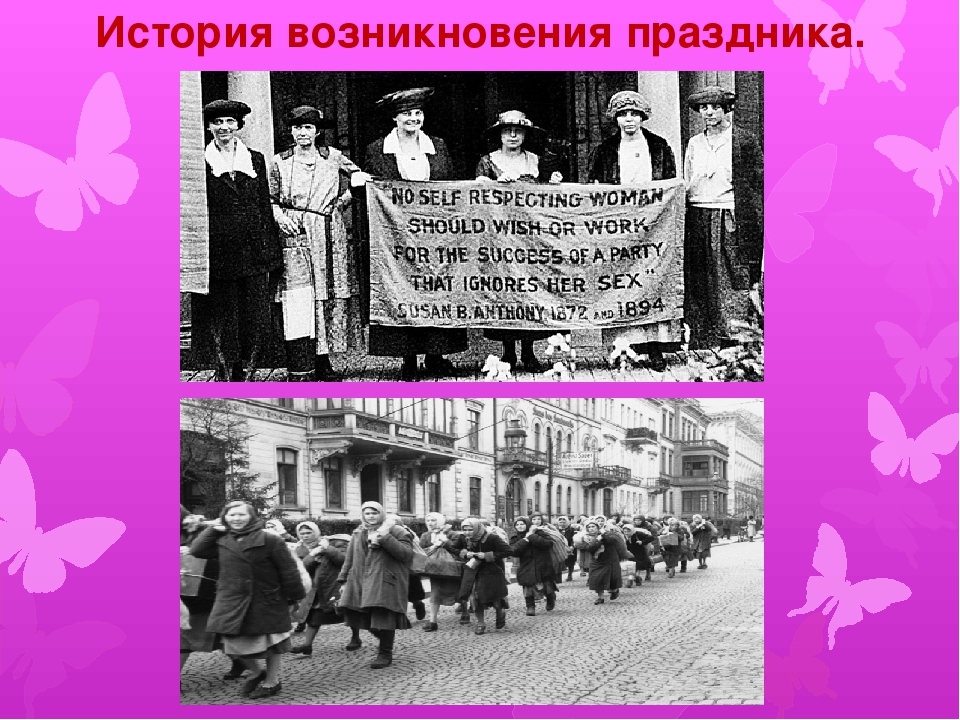 Много лет женщины добивались расширения своих прав, устраивали акции протеста. Было решено утвердить единый для всех стран женский день. История создания 8 Марта связано с женщинами Германии, которые выбрали вначале 19 марта. Во многих европейских странах – Дании, Швейцарии, Германии, Австрии – в 1911 году этот день впервые был отмечен как Международный женский день. История возникновения 8 Марта гласит, что в 1912 году этот праздник отметили 12 марта.Как праздновали в России?В России впервые Международный женский день отметили 2 марта в 1913 году в Петербурге. Было организовано так называемое «… утро по женскому вопросу», где обсуждались права женщин в обществе. История возникновения праздника заканчивается в 1917 году, когда в конце февраля женщины вышли на улицу с требованием «Хлеба и мира». Через несколько дней император Николай Второй отрекается от престола, а женщины в революционный период получают избирательные права. Долгое время 8 марта в СССР не было признано официальным праздником.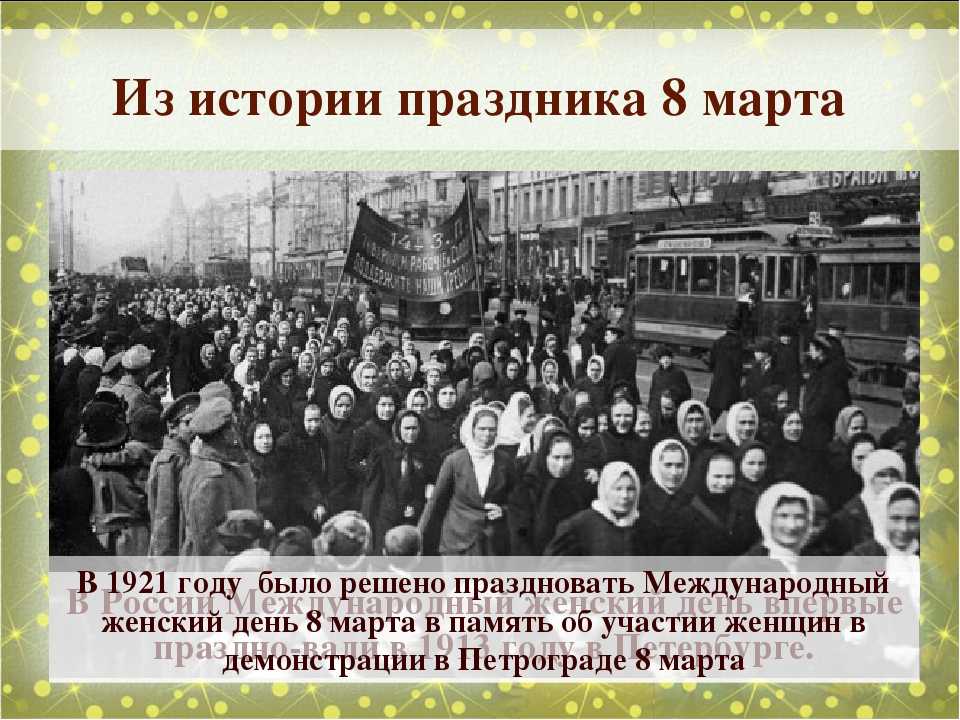 И лишь в честь торжеств к двадцатилетию со дня Победы власти «подарили» женщинам их праздник. Через двенадцать лет, в 1977 году, их примеру последовали политики из Генеральной Ассамблеи ООН: была подписана резолюция, призывающая власти всех стран объявить этот день Международным днем борьбы за права женщин.И вот уже десятки лет мы с замиранием сердца ждем начало весны, ведь 8 марта - самый прекрасный праздник, когда каждая из нас получает цветы, подарки, и комплименты, не говоря уже о массе внимание со стороны сильного пола.Как отмечают Женский день заграницей?Так, в Западной Европе и США активнее отмечают День матери весной, хотя смысл праздника практически тот же.Для испанцев это 5 февраля: дата создания праздника связана с именем святой Агеды – покровительницы женщин.В Индии день богини Лакшми – покровительницы дома, счастья, красоты – празднуют в сентябре и октябре.Для японцев это день девочек – 3 марта, называемый еще днем, когда цветет персик. В древности в этот день из бумаги делали куклу, сжигали ее или бросали в воду: верили, что вода и огонь способны унести все прошлые несчастья.ТрадицииСегодня праздник 8 Марта – это, прежде всего, праздник весны, когда женщины могут посвятить себя семье, отдохнуть от повседневных дел. Установилась традиция, что в этот день мужчины, мальчики дарят своим мамам, сестрам, бабушкам, тетям цветы, открытки, подарки, искренне и пылко выражать свои теплые чувства. В России и странах СНГ те, кто предпочитает отмечать 8 Марта вне дома, посещают концерты, спектакли, идут в театры, кино, рестораны. День этот продолжает оставаться нерабочим и сегодня.Для чего нам сейчас знать историю создания праздника 8 Марта? Этот день напоминает нам о почтительном отношении к женщине. Сегодня женская половина общества имеет все права наравне с мужчинами. Но не следует забывать и о том, что истинное предназначение девочек, женщин – красота, мир, счастье, вдохновение, все, что связано с прекрасным и возвышенным. Празднуя 8 Марта, мы отдаем дань этим понятиям.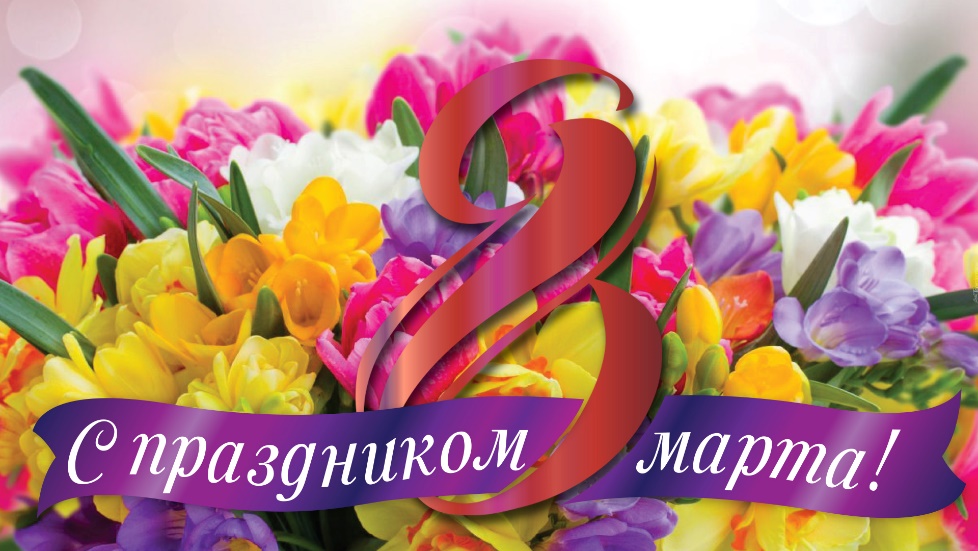 